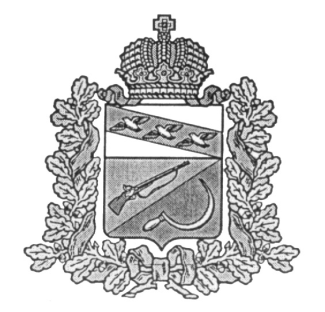 АДМИНИСТРАЦИЯКАСИНОВСКОГО СЕЛЬСОВЕТАЩИГРОВСКОГО РАЙОНА КУРСКОЙ ОБЛАСТИП О С Т А Н О В Л Е Н И Е          14 октября 2021 г.                             №   64Об утверждении плана-графика закупок товаров, работ, услуг для обеспечения нужд Администрации Касиновского сельсовета Щигровского района  на 2021  финансовый годи плановый период  2022 и 2023 годов       В соответствии с  требованиями ст.21 Федерального Закона №44-ФЗ  от 05.04.2013 «О контрактной системе в сфере закупок товаров, работ, услуг для обеспечения государственных и муниципальных нужд», Постановления Правительства Российской Федерации от 05.06.2015 г. №554 «О требованиях к формированию, утверждению и ведению плана-графика закупок, товаров, работ, услуг для обеспечения нужд субъекта Российской Федерации и муниципальных нужд, а также о требованиях к форме плана-графика закупок товаров, работ, услуг», Администрация Касиновского сельсовета Щигровского района  постановляет:1.  Утвердить  план-график закупок товаров,  работ, услуг для обеспечения нужд Администрации Касиновского сельсовета Щигровского района  на 2021    финансовый год и плановый период 2022 и 2023 годов.                                                                                        2.Контрактному управляющему  разместить план– график закупок товаров,  работ, услуг для обеспечения нужд Администрации Касиновского сельсовета Щигровского района         на 2021  финансовый год   и плановый период 2022 и 2023 годов на Официальном сайте Единой информационной системе в сфере закупок (ЕИС) www.zakupki.gov.ru.3.Контроль за исполнением настоящего Постановления  оставляю за собой.         Глава Касиновского сельсовета                                                  Головин  В.А.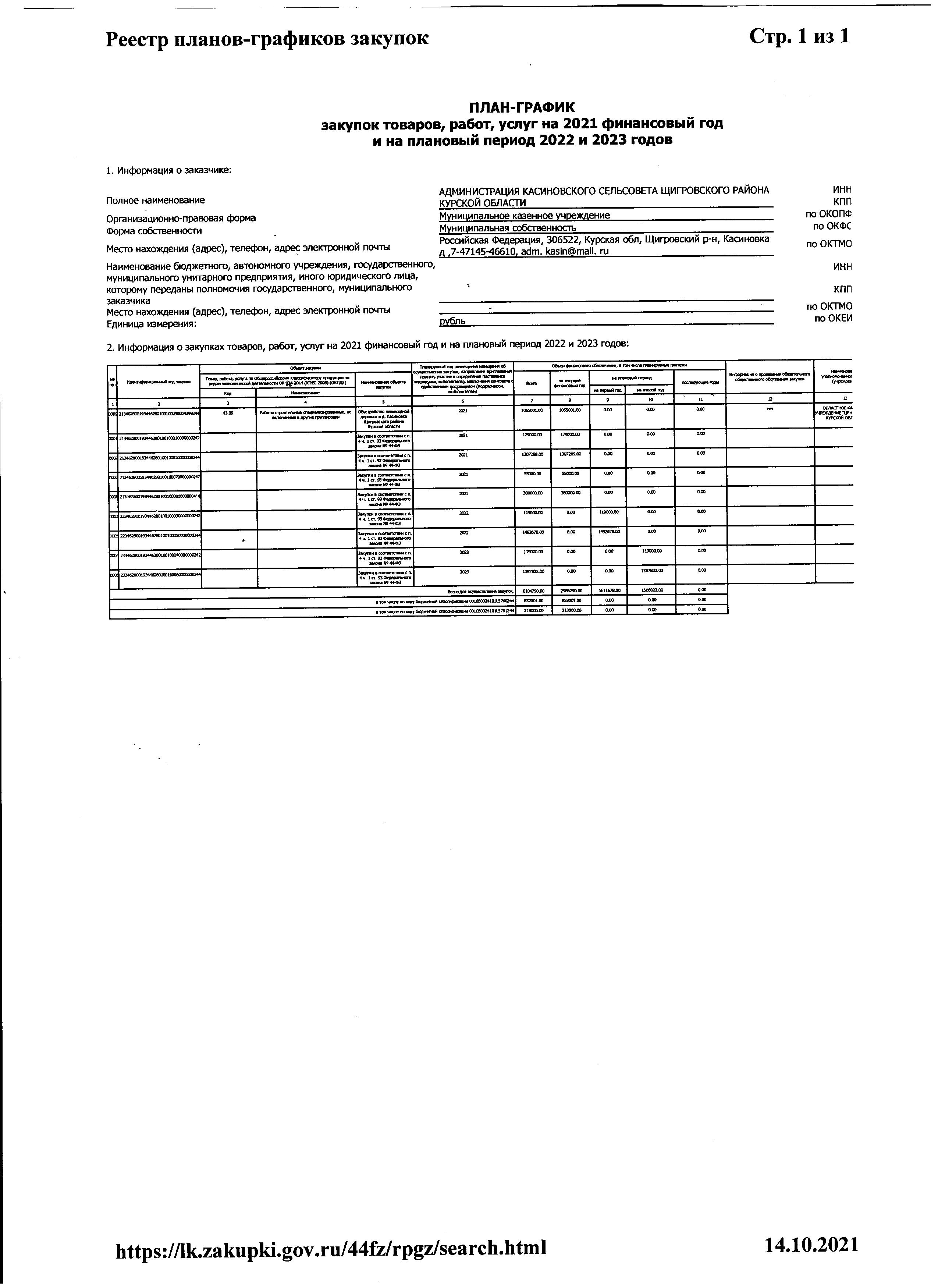 